KLASA: 03-06/18-01/URBROJ:2182/1-12/2-8-18Šibenik,  11. listopada 2018.   Zapisnik s trinaeste  (13.) sjednice Školskog odbora Medicinske škole, održane dana  5. listopada 2018.  (petak)   u  13.30 sati u čitaonici  Škole,   prostorija broj 5.  Sjednici  prisutna četiri  (4)   člana. Odsutna tri  (3) člana.   Predsjednica Školskog odbora   je pozdravila  prisutne  članove   Školskog odbora i  utvrdila da je sjednici prisutna natpolovična većina članova Školskog odbora i da su odluke donesene na ovoj sjednici pravovaljane. Prisutnima je uz poziv dostavljen Zapisnik sa dvanaeste sjednice Školskog odbora. Upitala je prisutne za primjedbe na zapisnik Školskog odbora. Nije bilo primjedbi. Predložila je prisutnima usvajanje Zapisnika sa  dvanaeste sjednice Školskog odbora. Zapisnik je jednoglasno usvojen. Predsjednica Školskog odbora predložila je  Dnevni red: DNEVNI RED:Plan i program rada Školskog odbora u školskoj godini 2018./2019.Vremenik izrade i obrane Završnog radaIzvješće o samovrednovanju za školsku godinu 2017./2018. ( Ž. Turčinov Skroza) Godišnji plan i program rada Škole, školska godina 2018./2019.Školski kurikul školska godina 2018./2019.Izvješće o radu Školskog sportskog društva „Medicinar“RaznoPredsjednica Školskog odbora dala je prijedlog Dnevnog reda na glasanje. Dnevni red je jednoglasno prihvaćen. Ad. 1. Plan i program rada Školskog odbora u školskoj  2018./2019.   godiniDala je Plan rada Školskog odbora u školskoj godini  2018./2019. s predloženim izmjenama  na usvajanje. Plan je jednoglasno usvojen. Plan rada Školskog odbora sastavni je dio Godišnjeg plana i programa rada Škole. Ad.2.  Vremenik izradbe i obrane završnog rada za školsku godinu 2018./2019. Predsjednica Školskog odbora je pročitala i obrazložila  Vremenik izradbe i obrane završnog rada za školsku godinu 2018./2019.   Vremenik je dostavljen članovima Školskog odbora uz poziv. Vremenik je jednoglasno usvojen. Na temelju članka  5.  stavak 1. a sukladno člancima 8. stavak 4. i 5. i članku 16.  stavak 1. Pravilnika o izradbi i obrani završnog rada ( NN 118/2009), Školski odbor Medicinske  škole iz Šibenika, na prijedlog ravnateljice Aleksandre Acalin,  dipl. inž.,  na svojoj sjednici održanoj dana  5. listopada 2018., donio je Vremenik izradbe i obrane završnog rada za školsku godinu 2018./2019.   Predsjednica Školskog odbora:              Gorana Radić Jelovčić, prof. Ad. 3. Izvješće o samovrednovanju Naglasila je da su ocjene za Školu vrlo dobre u većini prioritetnih područja. Ocjene Škole bi bile i bolje da imamo obrazovanje odraslih, što je ocijenjeno kao nedostatak, kao i nesudjelovanje u europskim razmjenama i participiranje u europskim fondovima.    Prema preporukama trebalo bi se uključite u europske projekte, kao npr. „Erazmus“ ili sl. Ti projekti donose školama jako puno bodova,  kao i obrazovanje odraslih koje mi ne provodimo zbog tehničkih i organizacijskih razloga. Škola bi trebala smanjiti i broj izostanaka što nije problem samo naše Škole, već svih škola u Republici Hrvatskoj. Isto tako Škola bi trebala pratiti učenike i nakon završetka srednje škole tako da imamo povratnu informaciju, gdje i koliko učenika se zaposlilo, koje su fakultete upisali i sl. Izvješće će se  zbog opsežnosti nalaziti  u arhivi Škole. Ad. 4. Godišnji plan i program rada škole za školsku  2018./2019. godinuNa temelju članka 28. st. 8. i članka 118.  Zakona o odgoju i obrazovanju u osnovnoj i srednjoj školi  (N.N. 87/2008; 86/2009, 92/2010; 105/2010; 90/2011; 16/2012; 86/2012; 94/2013; 152/14; 7/17; 68/18 )  na prijedlog ravnatelja,  a nakon provedne rasprave na Nastavničkom vijeću i prethodnog mišljenja Vijeća roditelja, Školski odbor Medicinske  škole iz Šibenika, dana 5. listopada 2018.godine donio je Godišnji plan i program rada za školsku godinu 2018. /2019. Predsjednica Školskog odbora: 	Gorana Radić Jelovčić, prof. Ad.5. Kurikul  Škole za školsku  2018./2019. godinuNa temelju članka 28. st. 5. i članka 118. Zakona o odgoju i obrazovanju u osnovnoj i srednjoj školi (N.N. 87/2008; 86/2009, 92/2010; 105/2010; 90/2011; 12/2012; 86/2012; 94/2013; 152/14; 7/17; 68/18 )  na prijedlog Nastavničkog vijeća, a nakon prethodnog mišljenja Vijeća roditelja,  Školski odbor Medicinske  škole iz Šibenika, dana  5. listopada 2018.godine, donio je Školski kurikul za školsku godinu 2018. /2019. Predsjednica Školskog odbora: Gorana Radić Jelovčić, prof. Ad.6.Pravilnikom o načinu osnivanja, zadaćama, djelokrugu i načinu rada školskih sportskih društava (N.N.13/2014)  - članakom  5.,  utvrđeno je da  ŠSD najmanje jedanput godišnje održava sjednicu ŠSD-a te jedanput godišnje podnosi izvješće o radu školskom odboru. Prošle školske godine smo postigli značajane sportske uspjehe. Rezultati bi bili bolji da su i uvjeti rada bolji. Nedostaje i termina za trening. Nastava se odvija na tri (3) lokacije. Izvješće u prilogu. Predsjednica Školskog odbora predložila je usvajanje Izvješća. Izvješće je jednoglasno prihvaćeno. Ad.7. G.R. je istaknula problem prijevoza učenika sa udaljenih područja, konkretno iz Mirlović Zagore, jer ima informaciju od majke jedne učenice da autobus ne želi ukrcati učenike u međusmjeni te da je vozač jako  neugodan i vrijeđa ih. Dogovoreno je da će Škola, ako se takva situacija ponovi, kontaktirati Županiju i prijevoznika kako bi se taj problem riješio. Sjednica je završena u   14. 30. sati. 				Predsjednica Školskog odbora: 								Gorana Radić Jelovčić, prof. MEDICINSKA  ŠKOLAŠIBENIK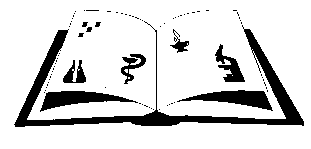 Žiro račun: 2411006-1100020394                Matični broj: 3875865                      OIB: 42369583179Ante Šupuka  29  (p.p. 75), 22000 Šibenik  Centrala: 022/331-253; 312-550 Fax: 022/331-024ŠIFRA ŠKOLE U MINISTARSTVU: 15-081-504e-mail: ured@ss-medicinska-si.skole.hrweb: http//ss-medicinska-si.skole.hr